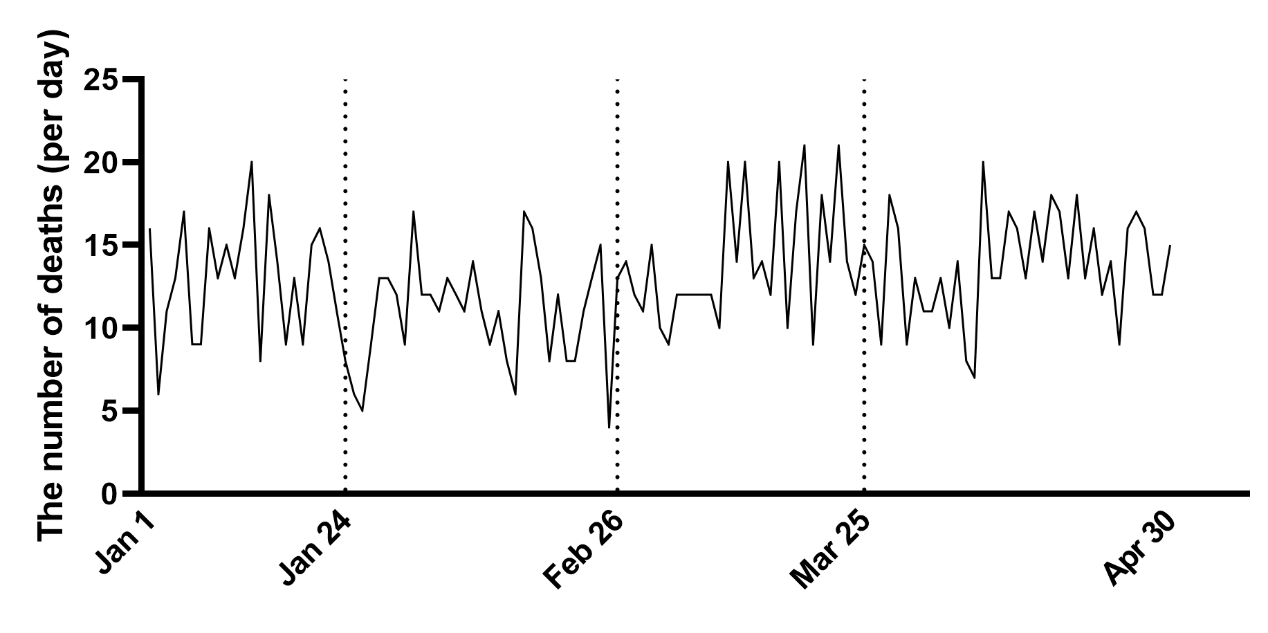 Supplementary Figure 1: The trend of daily out-hospital deaths.Supplementary Table 1: The feature of suicides during COVID-19.*The statistical difference was ascertained through a comparison with the pre-outbreak situation, based on multiple comparison analysis. †There was a positive correlation between the severity of the epidemic (Serious to Controlled) and the characteristic. ‡There was a negative correlation between the severity of the epidemic (Serious to Controlled) and the characteristic. COVID-19: Coronavirus disease 2019.ParametersPre-outbreakLevel I (Serious)Level II (Mild)Level III (Controlled)P-valueDeaths (per day)†4.87 ± 2.384.03 ± 1.646.14 ± 2.05*5.97 ± 2.09*<0.001Age (years)48.97 ± 20.1352.97 ± 19.4755.17 ± 20.45*48.78 ± 22.160.01Gender<0.001 Male†69 (61.6)59 (44.4)*107 (62.2)134 (59.0) Female‡43 (38.4)74 (55.6)*65 (37.8)93 (41.0)Cause of death0.004 Hanging‡32 (28.6)60 (45.1)*78 (45.3)*52 (22.9)  Drowning†17 (15.2)5 (3.8)*9 (5.2)*33 (14.5)  Falling23 (20.5)52 (39.1)*62 (36.0)*82 (36.1)* Sharp instrument injury9 (8.0)8 (6.0)15 (8.7)24 (10.6) Intoxication†30 (26.8)6 (4.5)*8 (4.7)*34 (15.0) Others1 (0.9)2 (1.5)0 (0)2 (0.9)